Statusrapport for PlantefondsprojektVejledning til projektleder:Statusrapporten danner baggrund for en orientering til Plantefondens bestyrelse om projektets fremdrift og foreløbige resultater. Det er derfor vigtigt, at projektlederen udfylder alle punkter. Den udfyldte statusrapport skal sendes pr. mail til Plantefonden senest den 1. juli. Rapporten skal vedhæftes som word-fil, og i mailens emnefelt bedes du skrive projektets journalnummer samt ”Statusrapport”. Såfremt du har spørgsmål til udfyldelsen af rapporten, er du velkommen til at kontakte Plantefondssekretariatet.Såfremt Plantefondssekretariatet har uddybende spørgsmål til statusrapporten, vil projektlederen blive kontaktet. Projektlederen vil desuden blive orienteret, når statusrapporten er godkendt. Når statusrapporten er godkendt, kan jeres udgifter i projektet blive udbetalt.Bemærk at projekt- og budgetændringer skal ansøges i en separat mail til Plantefonden@lbst.dk (jf. betingelserne for projektets tilsagn). Ændringerne skal være godkendt af Plantefondssekretariatet, før ændringer kan implementeres i projektet. Se evt. udbetalingsvejledningen for Plantefonden, som findes på www.plantefonden.dk.Revideret januar 2024	Dato: xx-xx-xxxx1. Projektets journalnummer (som i tilsagnet)	2. Projekttitel (og evt. akronym)3. Indsatsområde (som i ansøgningen skema B (B3). sæt kun ét kryds) 1. Øge andelen af plantebaseret mad i offentlige og private storkøkkener og foodservices 2. Øge danskernes private forbrug af plantefødevarer 3. Øge efterspørgslen på danske plantefødevarer på eksportmarkederne 4. Øge mængden og kvaliteten af de planteprodukter der kommer på markedet 5. Øge volumen i dansk plantefødevareproduktion til lands og til vands 6. Sektorbrobygning – styrkelse af hele værdikæden4. Kort projektbeskrivelse (for projekter med tilsagn fra 2024 og frem, kan dette punkt kopieres fra ansøgningen skema B (B6.)) (maks. 1000 tegn inkl. mellemrum)5. Projektets økonomi (angiv projektets økonomi fra sidst godkendte budget i mio. kr. Forklaring af skema: ”Godkendte omkostninger i tilsagnet” svarer til projektets totalbudget som kan findes i sidst godkendte budget celle D15; ”Samlet tilskud fra Plantefonden i tilsagnet” svarer til Plantefondens totale bidrag som stående i sidst godkendte budget celle B16; ”Godkendte omkostninger i projektet pr. xx/xx/20xx” er hvad projektet har haft af udgifter frem til indsendelsen af statusrapporten; ”Udbetalt i projektet pr. xx/xx/20xx” er hvad projektet har fået udbetalt af Plantefonden frem til indsendelsen af statusrapporten )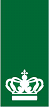 6. Tid (angiv hvornår projektet fik tilsagn, projektets startdato og slutdato (og evt. ny slutdato) samt hvor lang tid af projektperioden, der er forløbet)7. ProjektlederNavn:Institution:Tlf.:E-mail: Evt. hjemmeside for projektet: 8. Projektdeltagere (skriv navne på institution/virksomhed adskilt af komma) 9. Afrapporteringsperiode (angiv afrapporteringsperioden, som denne statusrapport omhandler. Vær opmærksom på, at der skal foreligge en godkendt statusrapport dækkende for den periode, der er anmodet om udbetaling for.)10. Projektets overordnede fremdrift i afrapporteringsperioden (sæt kryds i skemaet (X). Hvis der er kryds i ”Afvigelser” eller ”Opgivet”, bedes du angive en kort forklaring af afvigelserne. Projektets milepæle jf. projektets gantt-diagram skal udspecificeres under pkt. 14)11. Kort beskrivelse af afrapporteringsperiodens hovedresultater og erfaringer (Beskriv de væsentligste resultater og erfaringer siden sidste afrapportering. Maks 1 side)12. Opfyldelse af projektets overordnede formål (Vurder projektets overordnede resultater ift. projektets oprindelige formål herunder de konkrete mål beskrevet i ansøgningen skema B. Maks 1 side)13. Ændringer i projektdeltagere og -indhold i forhold til de oprindelige planer samt en kort begrundelse. Angiv desuden datoen for sekretariatets godkendelse af ændringerne (maks. 1 side)14. Beskriv projektets planer for det kommende år. (Her beskrives planerne og eventuelle fremadrettede risici forbundet med gennemførslen af arbejdspakkerne. Hvis der er under 1½ år til afslutning af projektet, skal planerne frem til afslutning af projektet beskrives. Maks. 1 side)15. Udfyld skemaet med relevante milepæle jf. projektets Gantt-diagram (angiv de milepæle, der er relevante for afrapporteringsperioden jf. projektets godkendte Gantt-diagram. Du bedes angive hvilken arbejdspakke (AP nr.), de er knyttet til samt sætte kryds (X) i status for om milepælene er nået. Hvis der er kryds i ”Forsinket” eller ”Opgivet”, bedes du angive en kort forklaring herfor. Det er muligt at indsætte flere rækker efter behov)Godkendte omkostninger i tilsagnetSamlet tilskud fra Plantefonden i tilsagnetGodkendte omkostninger i projektet pr. xx/xx/20xxUdbetalt i projektet pr. xx/xx/20xxXX mio. kr.XX mio. kr.XX mio. kr.XX mio.  kr.ProjektstartOprindelig projektafslutningEvt. ny slutdatoxx-xx-xxxxxx-xx-xxxxxx-xx-xxxxAfrapporteringsperiode startAfrapporteringsperiode slutxx-xx-xxxxxx-xx-xxxxEfter planenAfvigelserOpgivetForklaring af afvigelser Gennemførsel af projektets arbejdspakkerOpnåelse af projektets milepæleAP nr.Skriv projektets milepæle StatusStatusStatusForklaring AP nr.Skriv projektets milepæle Efter planen For-sinketOpgivet Hvis en milepæl er forsinket eller opgivet, angiv da en kort forklaring for det. Er milepælen afsluttet, noteres det også her.